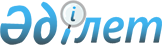 О внесении изменении в решение внеочередной XXVI сессии районного маслихата от 21 февраля 2014 года № 201 "Об утверждении "Регламента Сырдарьинского районного маслихата"
					
			Утративший силу
			
			
		
					Решение Сырдарьинского районного маслихата Кызылординской области от 18 мая 2015 года № 311. Зарегистрировано Департаментом юстиции Кызылординской области 29 мая 2015 года № 4998. Утратило силу решением Сырдарьинского районного маслихата Кызылординской области от 29 июля 2016 года № 38      Сноска. Утратило силу решением Сырдарьинского районного маслихата Кызылординской области от 29.07.2016 № 38 (вводится в действие со дня подписания).

      В соответствии с Законом Республики Казахстан от 23 января 2001 года № 148 "О местном государственном управлении и самоуправлении в Республике Казахстан" маслихат Сырдарьинского района РЕШИЛ: 

      1. Внести в решение внеочередной ХХVІ сессии районного маслихата от 21 февраля 2014 года № 201 "Об утверждении "Регламента Сырдарьинского районного маслихата" (зарегистрировано в Реестре государственной регистрации нормативных правовых актов 20 марта 2014 года № 4622, опубликовано в газете "Тіршілік тынысы" 27 марта 2014 года № 23) следующее изменение:

      внесено изменение в пункт 7 Регламента утвержденным указанным решением на государственном языке, текст на русском языке не меняется.

      2. Настоящее решение вводится в действие со дня первого официального опубликования.


					© 2012. РГП на ПХВ «Институт законодательства и правовой информации Республики Казахстан» Министерства юстиции Республики Казахстан
				
      Председатель

Секретарь

      внеочередной ХХХХІІ сессии

районного маслихата

      районного маслихата

      И. Абдукаликов___________

Б. Маншарипов_____________
